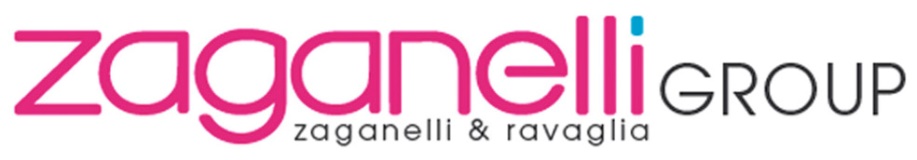 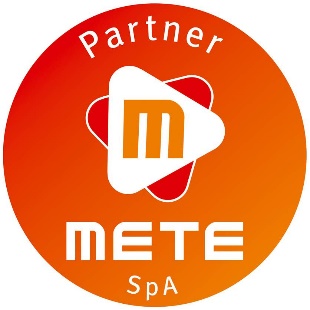 ZAGANELLI GROUP S.R.L. – VIA BEDAZZO n° 30 – 48022  LUGO  (RA)info@zaganellibus.it – www.zaganellibus.com - TEL 0545/35995   BUONO DI ACQUISTO ABBONAMENTO JOB TICKETCon riferimento all’art. 1 della CONVENZIONE da noi sottoscritta PER LA DIFFUSIONE E COMMERCIALIZZAZIONE DELL’ABBONAMENTO ANNUALE PER LAVORATORI/collaboratori, DENOMINATO “JOB TICKET” siamo con il presente vOucher a richiedere l’emissione di n. 1 abbonamento annuale personale valido sul percorso “casa-lavoro-CASA”sulla tratta DA _____________________A _____________________a favore del dipendente/collaboratore sig. ______________________________________________________________________residente a __________________________________ via ______________________________________________________ n. ______ai sensi dell’art. 2 della medesima convenzione si autorizza L’impresa zaganelli group s.r.l. a riscuotere dal portatore la quota a proprio carico, corrispondente al tipo di abbonamento consegnato e al netto dell’importo di € ___________(minimo € 60,00) che ci sara’ fatturato.data_____________________							timbro (completo di indirizzo e p.iva) e firma											___________________________________________											___________________________________________